Školní rok 2021/2022Vážení rodiče, máte doma předškoláka, který není dostatečně zralý k plnění školních povinností a k zahájení povinné školní docházky? Právě pro něj je vhodná PŘÍPRAVNÁTŘÍDAna ZŠ v KERHARTICÍCH    Je určena dětem: ve věku 5 a 6 let (předškolákům – nejenom s odkladem školní docházky)s vadou řečise sníženou koncentrací pozornostis grafomotorickými obtížemi                                                Bližší informace:se sníženou koordinací pohybu				  www.zskerhartice.cz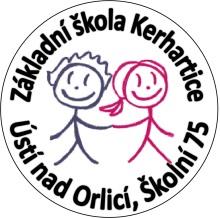 se zdravotním oslabením                                                       tel. 736 503 567se sníženou sociální adaptacíVzdělání je bezplatné, výuku vede kvalifikovaný pedagog.Děti mohou navštěvovat ranní i odpolední družinu a školní jídelnu.ZÁPIS do přípravné třídy proběhne v pondělí 10.května 2021 od 13.00 do 16.00 hod. v budově ZŠPŘÍPRAVNÁ TŘÍDA – informace pro rodičeTřída je dle zákona 561/2004 Sb. určena pro děti v posledním roce před zahájením školní docházky,                        u kterých je předpoklad, že zařazení do přípravné třídy vyrovná jejich vývoj. Přednostně pro děti, kterým byl povolen odklad školní docházky.docházka do třídy je zdarma výuka vedena kvalifikovaným pedagogem s logopedickým zaměřením (možnost individuální logopedické práce s dítětem v odpoledních hodinách v průběhu celého školního roku)každé dítě dostane v pololetí a na konci školního roku slovní hodnocenívelkou výhodou je nízký počet dětí v kolektivu – max. 15 dětí, vyučující se tak může zaměřit                             na konkrétní potřeby každého dítětedítě může navštěvovat ranní i odpolední školní družinu (provoz školy od 6.30 do 16.00 hod.)                              i školní jídelnu   školní vzdělávací program vychází z Rámcového vzdělávacího programu pro předškolní vzděláváníčinnosti dětí v přípravné třídě jsou zaměřeny především na systematickou přípravu k zahájení základního vzdělávání (rozvoj řečových, sociálních i komunikačních dovedností, hrubé i jemné motoriky, časové i prostorové orientace, koncentrace pozornosti, sebeobsluhy a hygieny, …)program přípravné třídy probíhá v dopoledních hodinách převážně v budově školy a v její těsné blízkosti  (školní zahrada, tělocvična, sportovní hřiště,…), děti se také účastní školních i mimoškolních akcí (školní výlet, návštěva divadla, návštěva knihovny, plavecký výcvik apod.)o zařazení dítěte do přípravné třídy rozhoduje ředitelka školy na písemnou žádost zákonného zástupce dítěte a na základě písemného doporučení školského poradenského zařízení (PPP, SPC), přednost budou mít děti s odkladem školní docházky	(Doporučení je nutno donést k zápisu!)zapsání dítěte do přípravné třídy nepodmiňuje nástup k plnění povinné školní docházky                                 na ZŠ v KerharticíchZÁPIS do přípravné třídy proběhne v pondělí 10.5.2021 od 13.00 do 16.00 hod.K zápisu je nutné donést:Rodný list dítěteObčanský průkaz zákonného zástupceDoporučení z vyšetření školského poradenského zařízení (PPP, SPC) Doporučení o zařazení do přípravné třídyMáte-li jakékoliv dotazy, obraťte se na nás! Rádi Vám vše nejenom zodpovíme, ale provedeme Vás naší školou! Těšíme se na setkání s Vámi a s Vašimi dětmi!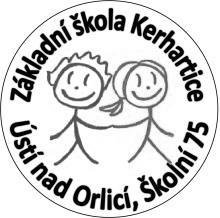 Mgr. Helena Klosová, ředitelka školytel. 736 503 567www.zskerhartice.cz